Vi söker dig! Som vill bli kyrkopolitiker för POSK i Folkungabygdens pastorat inför kyrkovalet 17 september 2017.Kyrkfolkets röst i Svenska kyrkans behöver bli tydligare!Kontakta oss genom:Leif Larsson             070-6096965 OrdförandeHelena Kagebeck    073-9396693 SekreterareHemsida: www.posk.se (se POSKs hela kyrkovision)                           www.posk i folkungabygden.se                           www.post i Linköpingsstift.se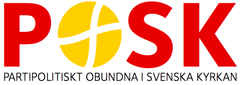 